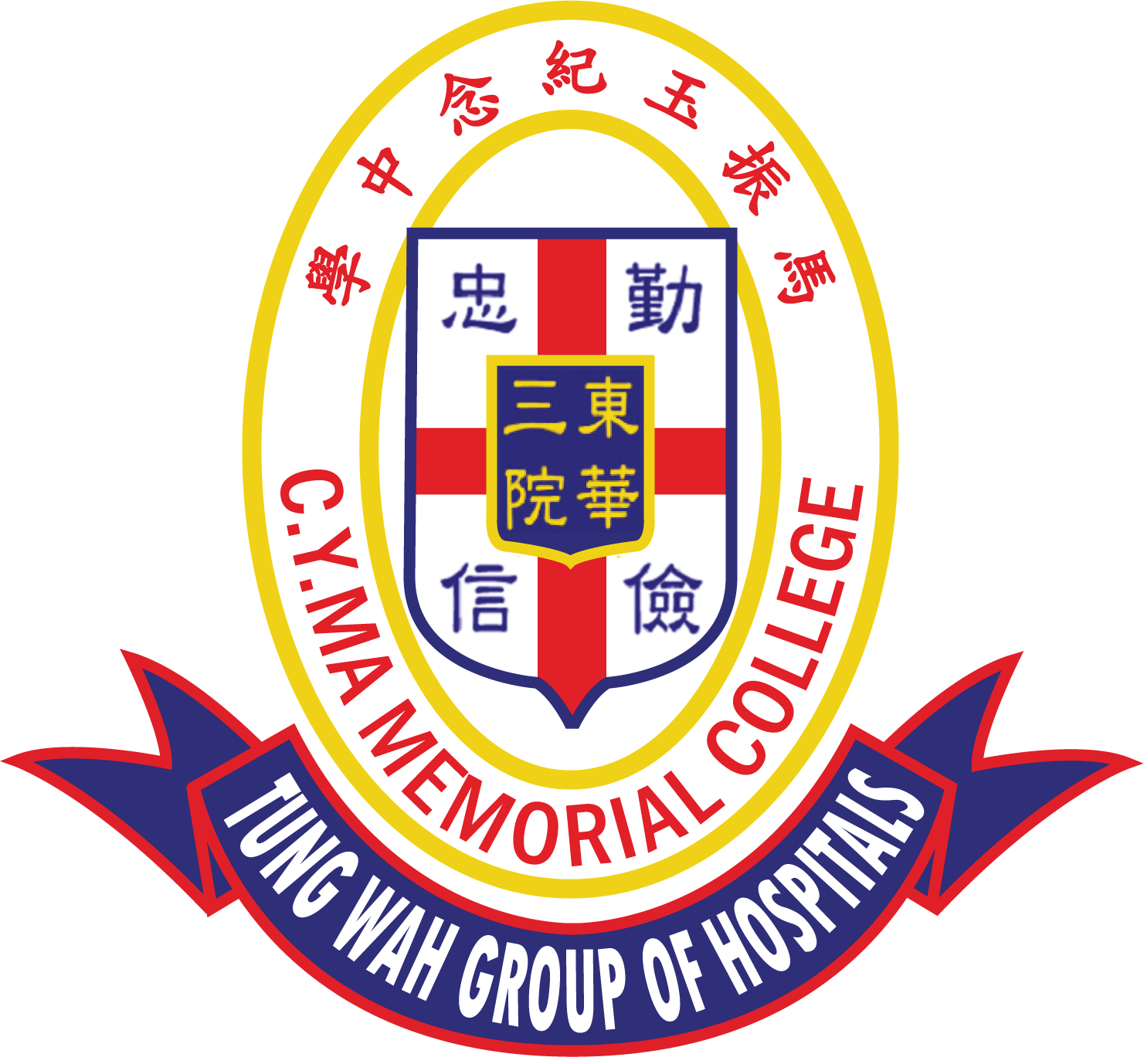 TWGHs C.Y. Ma Memorial CollegeThe 6th C.Y. Ma Culture and Arts Youth Elites TournamentEnglish Penmanship CompetitionApplication FormA. School ParticularsB. Information of the StudentsC. Remarks: Complete and return this application form and entry form(s) to the school [Address: 3 Yau Shin Street, Au Tau, Yuen Long, N.T. (English Section)] by post on or before 17th February 2023 (Friday).Notification of the shortlisted contestants will be received on or before 24th February 2023 (Friday) by email. Please contact Miss Mabel Lam on 2443 9833 for enquiries.Principal’s Name: 								Principal’s Signature: 							 Date: 										School NameEnglish School NameChineseSchool AddressSchool Telephone                   School FaxTeacher’s Contact NumberTeacher’s NameTeacher’s EmailStudent’s ParticularsStudent’s ParticularsStudent’s ParticularsClassFor Official Use1Student’s NameEnglish1Student’s NameChinese 2Student’s NameEnglish2Student’s NameChinese3Student’s NameEnglish3Student’s NameChinese School Chop